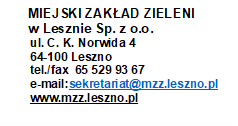 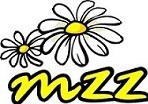                                                                                                                        Załącznik nr 2                                                                                                                                  do Porozumienia………………………………………………Imię i nazwisko osoby wprowadzającejOświadczenie o odpowiedzialności cywilnejJa niżej podpisany(a), oświadczam i potwierdzam własnoręcznym podpisem, że :wyrażam chęć wyprowadzania psów na spacery, dobrowolnie i wyłącznie na własną odpowiedzialność (to samo dotyczy przebywania w kontenerach z kotami),zapoznałem(am) się z regulaminem schroniska,uzyskałem(am) przeszkolenie w zakresie zasad wyprowadzania psów ze schroniska na spacery,jestem świadomy(a) ryzyka oraz ewentualnych niebezpieczeństw i konsekwencji wypadków pogryzień, które mogą nastąpić podczas spaceru (to samo dotyczy przebywania w kontenerach z kotami),ponoszę pełną odpowiedzialność za wszelkiego typu szkody materialne i szkody na zdrowiu własnym i osób trzecich, wynikłe w czasie pobytu z psem na spacerze,przyjmuję na siebie pełną odpowiedzialność materialną za powierzone mi zwierzę, w tym za straty związane z wypadkami komunikacyjnymi oraz ucieczkę i zobowiązuję  do zaangażowania się do jego poszukiwania,zrzekam się wszelkich roszczeń wobec Miejskiego Zakładu Zieleni w Lesznie Spółka z o.o. w organizacji dla bezdomnych zwierząt w Henrykowie, związanych z kontaktem ze zwierzętami przebywającymi w Schronisku, w szczególności roszczeń odszkodowawczych z tytułu jakichkolwiek wypadków lub chorób, w tym w szczególności wszelkiego rodzaju pogryzień, jak również zniszczenia odzieży lub innego mojego mienia,stan zdrowia pozwala mi na kontakt ze zwierzętami, jestem trzeźwy(a) i nie znajduję się pod wpływem jakichkolwiek środków odurzających.                                                                   …………………………………………………                                                                                 Imię i nazwisko wolontariusza                                                                           ……………………………………………                                                                                   Data i podpis wolontariusza